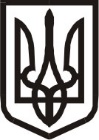 Виконавчий комітет Нетішинської міської радиХмельницької областіР О З П О Р Я Д Ж Е Н Н Я13.12.2023				Нетішин		                    №538/2023-ркПро призначенняБровко Д.С.Відповідно до пунктів 10, 20 частини 4 статті 42 Закону України  «Про місцеве самоврядування в Україні», статті 21, пункту 2 частини 1 статті               23, пункту 3 частини 1 статті 24, частини 1 статті 32 Кодексу законів про працю України, постанови Кабінету Міністрів України від 11 листопада          2015 року № 1034 «Про внесення змін до постанов Кабінету Міністрів України від  2 серпня 1995 р. № 597 і від 19 травня 1999 р. № 859», пунктів 6.1 та 6.2 розділу 6 Статуту комунального підприємства Нетішинської міської ради «Житлово-комунальне об’єднання» затвердженого рішенням тридцять четвертої сесії Нетішинської міської ради VІІІ скликання від                     07 квітня  2023 року № 34/1698 Про збільшення розміру  статутного фонду та затвердження статуту комунального підприємства Нетішинської міської ради «Житлово-комунальне об’єднання», рішення сьомої сесії Нетішинської міської ради  VII скликання від 26 лютого 2016 року № 7/188 «Про оплату праці керівників комунальних підприємств, установ, закладів територіальної громади міста Нетішин», зі змінами, рішення двадцять третьої сесії Нетішинської міської ради VII скликання від 14 лютого 2017 року                   № 23/1212 «Про Положення про преміювання керівників комунальних підприємств територіальної громади міста», зі змінами:	ПРИЗНАЧИТИ БРОВКО Дар’ю Станіславівну на посаду начальника комунального підприємства Нетішинської міської ради                                «Житлово-комунальне об’єднання» від 19 грудня 2023 року за контрактом терміном на 5 (п’ять) років.Підстава:	- заява Дар’ї БРОВКО  від 13 грудня 2023 року.Міський голова							Олександр СУПРУНЮКЗ розпорядженням ознайомлена:Бровко Д.С.					     «____» ___________ 2023 року